МИНИСТЕРСТВО ОБРАЗОВАНИЯ И НАУКИ РОССИЙСКОЙ ФЕДЕРАЦИИ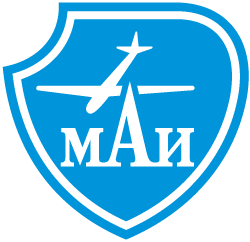 ФЕДЕРАЛЬНОЕ ГОСУДАРСТВЕННОЕ БЮДЖЕТНОЕ ОБРАЗОВАТЕЛЬНОЕ    УЧРЕЖДЕНИЕ ВЫСШЕГО ОБРАЗОВАНИЯ«МОСКОВСКИЙ АВИАЦИОННЫЙ ИНСТИТУТ (национальный исследовательский университет)»Факультет № 4 «Радиоэлектроника  летательных  аппаратов»   Кафедра			Специальность 								       Группа   	            	Квалификация 												РАЗДАТОЧНЫЙ МАТЕРИАЛК   ДИПЛОМНОЙ  РАБОТЕ На тему: 																																									Автор квалификационной работы ____________________________________________________________________   _____________	(фамилия, имя, отчество)                                                                            (подпись)Руководитель____________________________________________________________________   _____________	(фамилия, имя, отчество)                                                                            (подпись)К о н с у л ь т а н т ы:по спец. части:  ______________________________________________________   _____________	(фамилия, имя, отчество)                                                                            (подпись)по экономической части:  ______________________________________________    _____________	(фамилия, имя, отчество)                                                                            (подпись)по охране труда и окружающей среды:  ________________________________________________    _____________	(фамилия, имя, отчество)                                                                            (подпись)Рецензент ___________________________________________________________    _____________	(фамилия, имя, отчество)                                                                             (подпись)К  з а щ и т е  д о п у с т и т ьЗав. кафедрой  ________________________________________________________   ___________	 (фамилия, инициалы)                                                                                  (подпись)“___”__________________ 20____г.    Москва 2018  